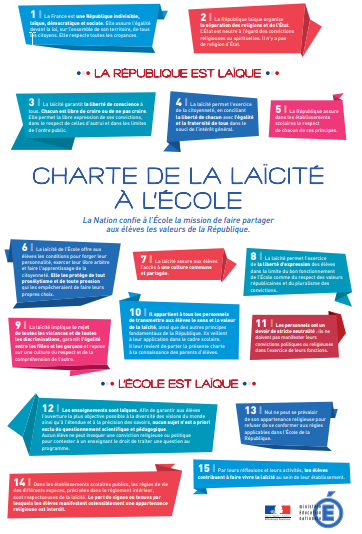 Charte du numérique à l’école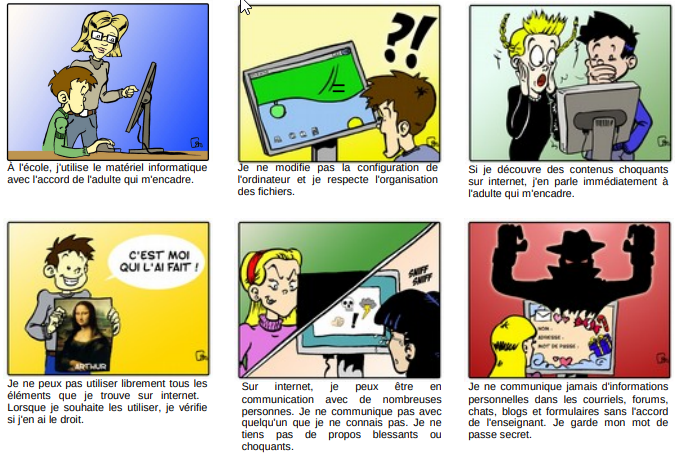 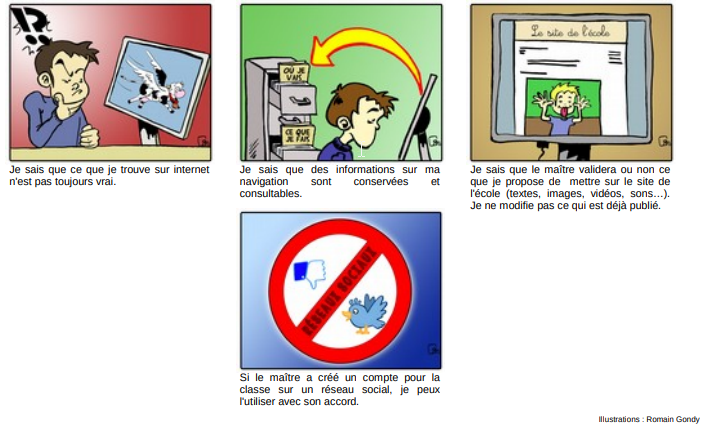 